Service des pensions (SDP)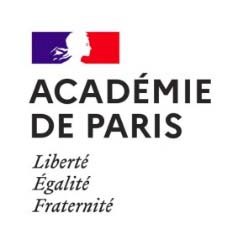 ANNEXE 1L’autorisation d’exercer au-delà de la limite d’âge est accordée sous certaines conditions :Les personnels souhaitant poursuivre leur activité au-delà de leur limite d’âge peuvent obtenir:Un recul de limite d’âge d’un an par enfant à charge (dans la limite de 3 ans) (de droit)Un recul de la limite d’âge d’un an si à l’âge de 50 ans, ils étaient parents d’au moins 3 enfants vivants (sous réserve d’aptitude physique)Une prolongation d’activité s’ils n’ont pas le nombre de trimestres nécessaires pour obtenir le pourcentage maximum de la pension et ce dans la limite de 10 trimestres, (2 ans et demi), sous réserve de l’intérêt du service et de l’aptitude physique.Une autorisation de poursuite d’activité jusqu’à 70 ans même pour les agents ayant atteint le taux plein sous réserve de l’intérêt du service et de l’aptitude physiqueLes personnels enseignants, et d'encadrement peuvent être maintenus en fonctions jusqu'au 31 juillet suivant leur limite d’âge, et dans l'intérêt du service, sous réserve qu'ils aient fait la demande et qu’il n’ai pas bénéficié d’une prolongation d’activité au titre de l’article 69 du code des pensions civiles. Le maintien en fonctions débute à la date de radiation des cadres et permet d'assurer le service jusqu'au terme de l'année scolaire (31juilllet) au cours de laquelle la limite d'âge est atteinte.Si vous demandez à exercer au-delà de la limite d’âge vous devez :Complétez la demande de poursuite d’activité (page 2 et 3) en précisant l’option choisi et la date de départ souhaitée, la transmettre à votre supérieur hiérarchique qui doit mettre son avis. L’accord de la poursuite d’activité est soumis à avis favorable.Prendre rendez-vous avec votre médecin, traitant ou spécialiste, pour qu’il complète l’avis du médecin (page 5)Retourner la demande et l’avis du médecin au service des pensions de l’académie par mail : ce.pensions@ac-paris.frLa liste des médecins agréés de Paris est disponible sur le site de l’Agence Régionale de la Santé : https://www.iledefrance.ars.sante.fr/listes-de-medecins-agrees-en-ile-de-france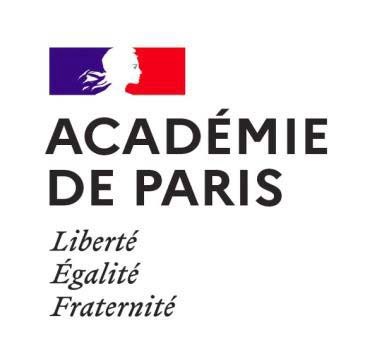 Service des Pensions de retraite et d’invaliditéPôle Ressources Humaines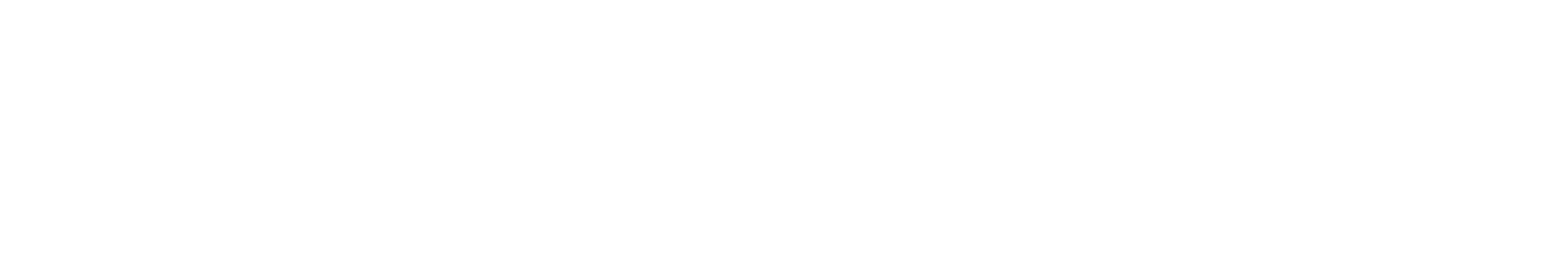 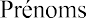 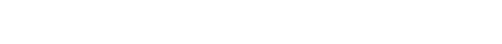 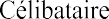 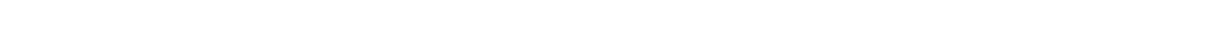 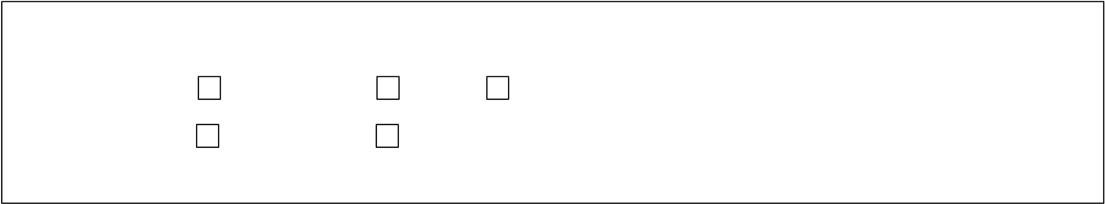 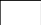 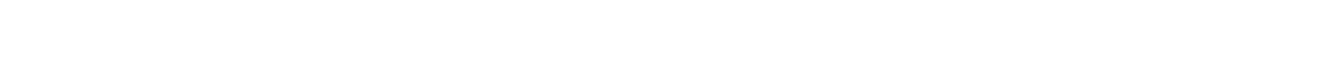 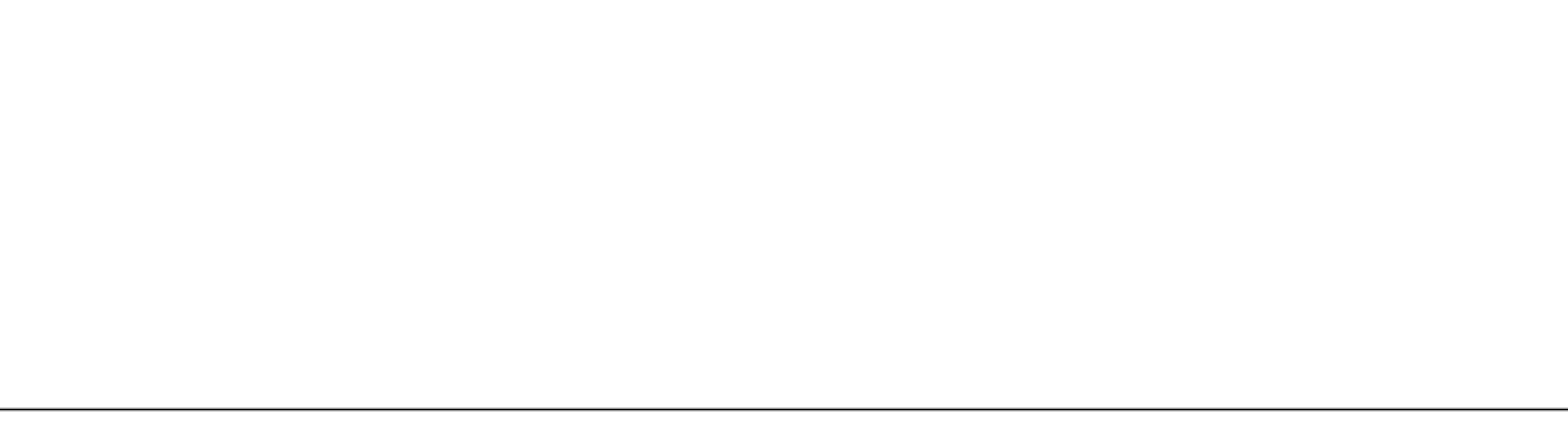 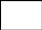 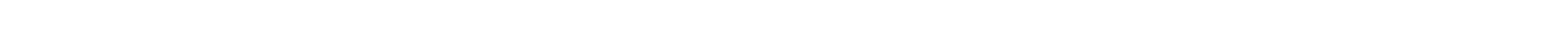 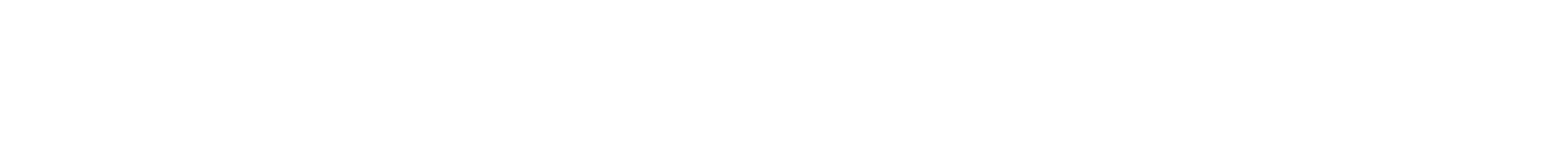 Les options 1, 2 et 4 peuvent se cumuler si réunissez les conditions.L’option 3 peut elle aussi se cumuler avec les options 1 et 2 mais sans dépasser l’âge de 70 ans.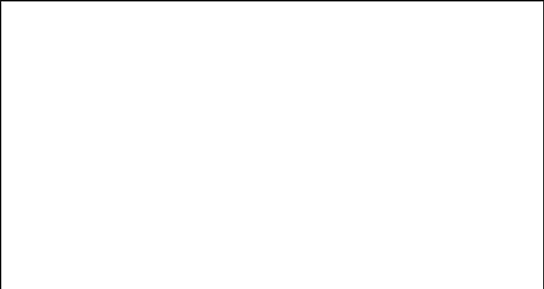 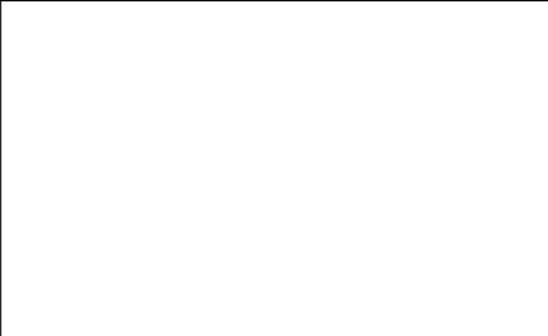 Fait à ………………………le ………………….. Signature de l’intéressé (e)Visa du supérieur hiérarchiqueAprès vérification des déclarations ci-dessus : A…………………………le…………………………….En cas de demande de maintien ou de prolongation au- delà de la limite d’âgeAvis favorableAvis défavorable (à motiver)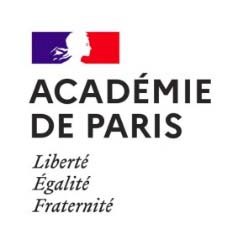 Service des retraites (SDP)12 boulevard d’IndochineCS 4004975933 PARIS cedex 19Service des pensions (SDP)Le Recteur de l’académie de Paris A l’attention du médecin agrééObjet : avis médical relatif à une demande de poursuite d’activité au-delà de la limite d’âgeRéf : article 1er de la loi n° 84‐834 du 13 septembre 1984 relative à la limite d'âgeA la demande du Recteur de l’académie de Paris, vous recevez en consultation un agent public qui a formulé une demande de poursuite d’activité au-delà de la limite d’âge.Cette poursuite d’activité est accordée sous réserve qu’un médecin agréé estime la mesure médicalement justifiée, au motif que :−    la poursuite d’activité de son emploi est compatible avec son état de santé.Ainsi, je vous remercie de bien vouloir renseigner votre avis médical sur le document 2.Vos honoraires sont pris en charge par l’administration. Je vous remercie de ne pas utiliser la carte vitale du fonctionnaire et de bien vouloir retourner à l’adresse indiqué en haut à gauche du présent courrier :un relevé d’honoraire de 28€ (généraliste) ou 46,70€ (psychiatre) ou la facture ci-jointeun RIBvotre n° de SIRET, ou à défaut votre date et lieu de naissanceAvis du médecin agrééJe soussigné(e), Docteur    médecin agréé, certifie avoir examiné 	et émets l’avis suivant :un avis favorable à la demande de poursuite d’activité au-delà de la limite d’âge:Au titre de parent d’au moins trois enfant :Au titre d’une prolongation d’activité pour carrière incomplète :Au tire d’un maintien en fonction au-delà de la limite d’âge mais sans dépasser 70 ans :à compter du :  /	/ un avis défavorable à la demande de poursuite d’activité au-delà de la limite d’âge, parce que :l’état de santé ne lui permet pas de prolonger son activité professionnelA  le /   _/ Signature et cachet du médecin :CERTIFICAT ADMINISTRATIFDécret n°86-442 du 14 mars 1986REGLEMENT DES HONORAIRES DES MEDECINS AGREES    Vu l'arrêté du 3 février 2005 portant approbation de la convention nationale des médecins généralistes et spécialistes    Vu l’arrêté du 3 juillet 2007 fixant la rémunération des médecins agréés, généralistes et spécialistes    Vu la circulaire FP n°2070 du 2 mars 2004 relative au secret médical     Vu le décret n°86-442 du 14 mars 1986    Vu le décret n°2015-1869 du 30 décembre 2015    NOM, prénom du médecin : .......………………........................................................................................………………    Date de l’examen : ……..... / ....…….. / ....………	Observation : ..........................................................................    NOM, prénom de l’agent : ……………………………………………..……………………………....……………………....    Établissement / service d’affectation : ………………...…………………………………………………………………….....    Montant des honoraires règlementés : ..........................................................................................................................Joindre IMPERATIVEMENT un RIBRAPPEL : tout dossier incomplet sera automatiquement retourné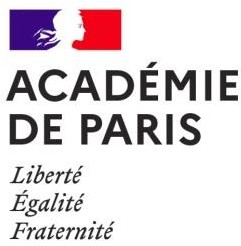 Document à renvoyer à :RECTORAT DE PARIS (BUREAU)12 Boulevard d’Indochine 75019 PARISRÉFÉRENCES DAF 4 - CHORUSN° Tiers Médecin : BOP imputable :         214 Public               139 Privé               150 SupérieurCachet et signature du médecin :N° SIRET :..................................................................................Cachet et signature du Bureau :